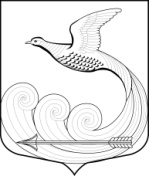 Глава местной администрациимуниципального образования Кипенское сельское поселениемуниципального образования Ломоносовского муниципального районаЛенинградской областиПОСТАНОВЛЕНИЕ16.04.2015 № 62д.КипеньОб утверждении Административных регламентов
по предоставлению муниципальных услуг
местной администрацией МО Кипенское сельское
поселениеВ целях реализации требований Федерального закона от 27.07.2010 № 210-ФЗ «Об организации предоставления государственных и муниципальных услуг»,ПОСТАНОВЛЯЮ:1. Утвердить Административный регламент предоставления муниципальной услуги по «Присвоение, изменение и аннулирование адресов».2. Утвердить Административный регламент предоставления муниципальной услуги по утверждению проекта организации и застройки территории садоводческого, огороднического или дачного некоммерческого объединения.3. Утвердить Административный регламент предоставления муниципальной услуги по оформлению согласия на передачу в поднаем жилого помещения, предоставленного по договору социального найма.4. Утвердить Административный регламент предоставления муниципальной услуги по выдаче разрешения на снос или пересадку зеленых насаждений.5. Признать утратившими силу:постановление местной администрации МО Кипенское сельское поселение от 21.03.2013 г. № 14 д. Кипень «Об утверждении Положения «О присвоении адресов жилым домам, зданиям, строениям, сооружениям и владениям, расположенным в МО Кипенское сельское поселение».постановление местной администрации МО Кипенское сельское поселение от 28.08.2014 г. № 228 «Об утверждении административного регламента Предоставления муниципальной услуги: «Заключение договора социального найма жилого помещения муниципального жилищного фонда».постановление местной администрации МО Кипенское сельское поселение от 14.03.2014 г. №75 «Об утверждении Административного регламента по предоставлению местной администрацией МО Кипенское сельское поселение муниципальной услуги «Выдачи разрешений на снос (вырубку), омоложение, обрезку зеленых насаждений».Глава местной администрацииМО Кипенское сельское поселение                                                                        Н.Н.Овчаров